Опасная пиротехникаНе за горами всеми любимый праздник – Новый год, который не обходится без фейерверков, ярких разноцветных салютов. Однако это увлекательное зрелище может обернуться бедой. Причина тому — низкое качество пиротехники и игнорирование правил безопасности в обращении с ней. В прошлом году в новогодние праздники в Беларуси при запуске пиротехники пострадали 49 человек.Встреча Нового 2014 года, к сожалению, не обошлась без печальных происшествий: в период с 28 декабря 2014 года по 5 января 2015 года в Республике Беларусь в результате нарушений правил пожарной безопасности при использовании пиротехнических изделий в больницы с травмами поступили 20 человек, из них 9 несовершеннолетних. Не обошли подобные происшествия и Минскую область.Первый случай произошел 1 января 2015. В УЗ «Вилейская ЦРБ» обратился гражданин 1970 года рождения вместе со своим 20-летним сыном. Семья решила запустить фейерверк в честь праздника на своем приусадебном участке, но результат оказался совсем не таким, как хотелось. После медицинского осмотра отцу поставлен диагноз травматическая ампутация 2 фаланг пальца правой кисти и множественные рваные раны пальцев правой кисти, а сыну – ожог лица 1-й степени (лоб, нос, щеки) 6 % тела.5 января текущего года в УЗ «Марьиногорская ЦРБ» обратился гражданин 1987 года рождения, проживающий в д. Дубровка Пуховичского района. Как выяснилось позже, травму мужчина получил в результате взрыва пиротехнического изделия на приусадебном участке по месту жительства. После медицинского осмотра пострадавшему поставлен диагноз травматическая ампутация четвертого пальца левой ноги.Что нужно знать, приобретая пиротехнику?Покупать пиротехнику только в местах санкционированной торговли. Требуйте у продавца сертификат соответствия пиротехнического изделия требованиям технического регламента таможенного союза «О безопасности пиротехнических изделий», или протокол подтверждения класса пожароопасности, выданный НИИ ПБ и ЧС МЧС Беларуси либо  ГНПО ПМ (Государственное научно-производственное объединение порошковой металлургии).В обязательном порядке каждое взрывоопасное изделие должно снабжаться инструкцией по применению. В которой указывается: наименование изделия, предупреждение о его опасности, условия и ограничения при применении и обращении, способы безопасной подготовки к эксплуатации, пуску и утилизации, а также правила хранения, дата изготовления и гарантийный срок, схема действий в случае отказа пиротехнического изделия и при возникновении нештатной ситуации. Обратите внимание на то, чтобы упаковка изделия не была поврежденной, а инструкция написана на русском или белорусском языках.Как хранить?До момента использования нужно обеспечить правильное хранение фейерверков. Лучшие условия – сухое и прохладное место, не находящееся в непосредственной близости от источников огня и газовых приборов. Пиротехническую продукцию нельзя оставлять на солнце (на подоконниках, балконах, на целый день во дворе и т.д.). Под прямыми солнечными лучами вещества, которые содержатся в той же петарде, могут воспламениться.Запрещается сушить намокшие пиротехнические изделия на отопительных приборах - батареях отопления, обогревателях и т. п.Даже простая транспортировка фейерверков требует повышенной осторожности, так как некоторые вещества могут сдетонировать от сильного удара. Не стоит носить петарды в карманах, играть с ними, использовать не по назначению.Где и как запускать?Ввиду того, что траекторию полета летающего пиротехнического изделия предугадать нельзя, она может запросто залететь на балкон ближайшего дома или даже попасть через форточку в квартиру и вызвать возгорание. Следовательно, при использовании пиротехнических изделий нужно отойти на безопасное расстояние от зданий и сооружений, а также автомобилей. Лучше всего это делать на пустыре, при этом следите за тем, чтобы рядом не было случайных прохожих. Ни в коем случае нельзя использовать пиротехнику в общественных местах. Не запускайте изделие при сильном ветре. В том случае, если фейерверк не сработал, ни в коем случае не стоит пытаться его «реанимировать». Батарея, петарда или одиночный салют могут сработать в самый неподходящий момент в руках или в непосредственной близости от людей.Вдобавок ко всему, торговцы «из-под полы» запросто продают пиротехнические изделия детям. А они в свою очередь начинают «шоу» еще задолго до начала Новогодних праздников. Ради шутки забрасывают петарды друг другу в капюшоны, бросают их под ноги прохожих. Зачастую происходит следующее – ребенок поджигает петарду и бросает ее на землю, но она не взрывается, следующее действие предсказуемо – ребенок поднимет опасную игрушку и она взрывается в его руках. Результат всегда печальный: трудно поддающиеся лечению ожоги и травмы. Ну, а если в руке взрывается ракета, то дело оборачивается более серьезными последствиями – ампутацией пальцев, инвалидностью.Как вы считаете, не слишком ли высокая цена за секундное удовольствие? Поэтому проведите беседу со своими детьми о том, насколько опасны забавы с пиротехникой для них самих и для окружающих. Не допускайте использования петард, ракет, хлопушек в помещении. Петарда, разумеется, не мина, но и она не прощает ошибок!Безопасный Новый годДекабрь  - время особой работы спасателей-пожарных. Во-первых, к «зимним» пожарам из-за печного отопления, электрооборудования  добавляются вызовы на ЧП с пиротехникой, а также огненные происшествия с неосторожным обращением с огнем в нетрезвом состоянии во время новогодних и рождественских праздников.Пиротехника   Если вы решили использовать пиротехнику, чтобы устроить красочный праздник, то выбирайте только качественную и сертифицированную продукцию, которую можно приобрести в специализированных магазинах или специальных отделах торговых центров. Не покупайте петарды, фейерверки с рук. К каждому пиротехническому изделию должна прилагается инструкция на русском или белорусском языках. Обязательно перечитайте её, даже если вы уже использовали изделие ранее.Если вы хотите украсить свою ёлку гирляндой, то не экономьте и покупайте лишь огни заводского производства, к которым прилагается инструкция. Постарайтесь подключить их через стабилизатор – перепады напряжения не исключены и в праздники, а гирлянды к ним чувствительны. Мощность гирлянды не должна быть слишком высокой, чтобы избежать излишнего нагрева. И лучшими являются светодиодные – они намного безопасней и прослужат намного дольше.БалконИз-за некачественной пиротехники или неправильного обращения с ней, брошенных окурков, модных «китайских фонариков» может загореться балкон – а всего этого можно было бы избежать всего, лишь закрыв балконную раму.Новогодняя елкаУстановите елку на прочное основание, чтобы её не могли уронить ни маленькие дети, ни внезапно решивший поиграть с украшающим ветвь шариком котик. Разместите её подальше от батарей отоплений и электроприборов. Не делайте «снег» из ваты или любых других легко воспламеняющихся веществ. Особо удачное попадание бенгальского огня – и вата начнет полыхать.  При украшении Новогодней елки не пользуйтесь свечами. Избегайте использования открытого огня или оставления его без присмотра, чтобы вместо гостей не встречать на пороге спасателей-пожарных.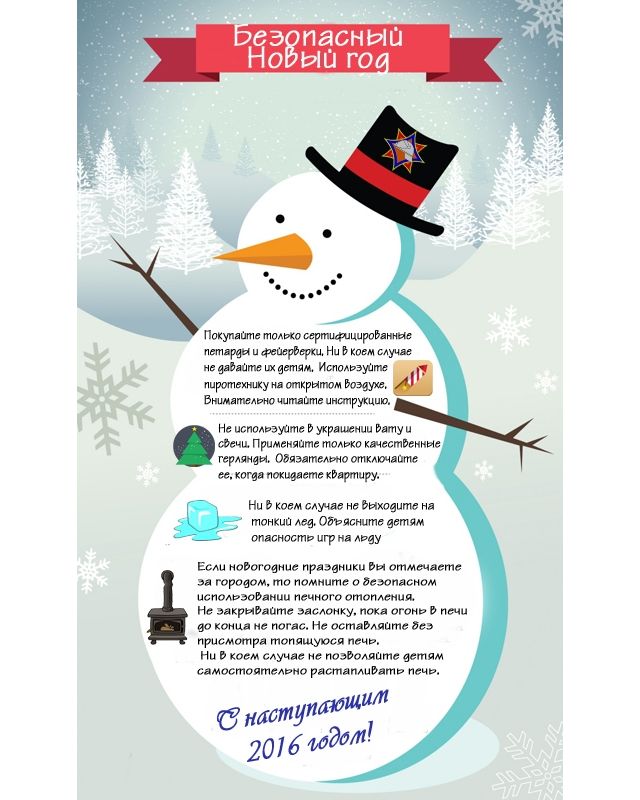 АлкогольВ  новогодние праздники даже у тех, кто пьёт мало, повышаются шансы получить серьёзное алкогольное отравление. Ведь предстоит несколько выходных, а значит можно долго продолжать застолье. Употребление немалых доз спиртного накануне нередко становится косвенной причиной, приводящей к пожарам, несчастным случаям. Человек теряет ориентацию, координацию, контроль над собой, роняет зажженную сигарету, в результате лишается имущества, а иногда и жизни. Помните, что от курения в постели в нетрезвом состоянии до гибели в огне – один ш